به نام ایزد  دانا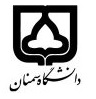 (کاربرگ طرح درس)                   تاریخ بهروز رسانی: مهر 1400              دانشکده     مهندسی نفت                                                                                             نیمسال اول سال تحصیلی 1401-1400بودجهبندی درسمقطع: کارشناسی□  کارشناسی ارشد□  دکتری□مقطع: کارشناسی□  کارشناسی ارشد□  دکتری□مقطع: کارشناسی□  کارشناسی ارشد□  دکتری□تعداد واحد: نظری 3 عملی0تعداد واحد: نظری 3 عملی0فارسی: زمین شناسی ساختمانیفارسی: زمین شناسی ساختمانینام درسپیشنیازها و همنیازها: زمین شناسی عمومیپیشنیازها و همنیازها: زمین شناسی عمومیپیشنیازها و همنیازها: زمین شناسی عمومیپیشنیازها و همنیازها: زمین شناسی عمومیپیشنیازها و همنیازها: زمین شناسی عمومیلاتین: Structural Geologyلاتین: Structural Geologyنام درسشماره تلفن اتاق: 2489شماره تلفن اتاق: 2489شماره تلفن اتاق: 2489شماره تلفن اتاق: 2489مدرس/مدرسین: محمد حسین صابریمدرس/مدرسین: محمد حسین صابریمدرس/مدرسین: محمد حسین صابریمدرس/مدرسین: محمد حسین صابریمنزلگاه اینترنتی: http://mhsaberi.profile.semnan.ac.ir/#about_meمنزلگاه اینترنتی: http://mhsaberi.profile.semnan.ac.ir/#about_meمنزلگاه اینترنتی: http://mhsaberi.profile.semnan.ac.ir/#about_meمنزلگاه اینترنتی: http://mhsaberi.profile.semnan.ac.ir/#about_meپست الکترونیکی: mh.saberi@semnan.ac.irپست الکترونیکی: mh.saberi@semnan.ac.irپست الکترونیکی: mh.saberi@semnan.ac.irپست الکترونیکی: mh.saberi@semnan.ac.irبرنامه تدریس در هفته و شماره کلاس: شنبه 15:00 الی 17:00، مجازیبرنامه تدریس در هفته و شماره کلاس: شنبه 15:00 الی 17:00، مجازیبرنامه تدریس در هفته و شماره کلاس: شنبه 15:00 الی 17:00، مجازیبرنامه تدریس در هفته و شماره کلاس: شنبه 15:00 الی 17:00، مجازیبرنامه تدریس در هفته و شماره کلاس: شنبه 15:00 الی 17:00، مجازیبرنامه تدریس در هفته و شماره کلاس: شنبه 15:00 الی 17:00، مجازیبرنامه تدریس در هفته و شماره کلاس: شنبه 15:00 الی 17:00، مجازیبرنامه تدریس در هفته و شماره کلاس: شنبه 15:00 الی 17:00، مجازیاهداف درس: آشنایی دانشجویان با مفاهیم ساختاری زمین و تکتونیکاهداف درس: آشنایی دانشجویان با مفاهیم ساختاری زمین و تکتونیکاهداف درس: آشنایی دانشجویان با مفاهیم ساختاری زمین و تکتونیکاهداف درس: آشنایی دانشجویان با مفاهیم ساختاری زمین و تکتونیکاهداف درس: آشنایی دانشجویان با مفاهیم ساختاری زمین و تکتونیکاهداف درس: آشنایی دانشجویان با مفاهیم ساختاری زمین و تکتونیکاهداف درس: آشنایی دانشجویان با مفاهیم ساختاری زمین و تکتونیکاهداف درس: آشنایی دانشجویان با مفاهیم ساختاری زمین و تکتونیکامکانات آموزشی مورد نیاز: ویدئو پرژکتورامکانات آموزشی مورد نیاز: ویدئو پرژکتورامکانات آموزشی مورد نیاز: ویدئو پرژکتورامکانات آموزشی مورد نیاز: ویدئو پرژکتورامکانات آموزشی مورد نیاز: ویدئو پرژکتورامکانات آموزشی مورد نیاز: ویدئو پرژکتورامکانات آموزشی مورد نیاز: ویدئو پرژکتورامکانات آموزشی مورد نیاز: ویدئو پرژکتورامتحان پایانترمامتحان میانترمارزشیابی مستمر(کوئیز)ارزشیابی مستمر(کوئیز)فعالیتهای کلاسی و آموزشیفعالیتهای کلاسی و آموزشینحوه ارزشیابینحوه ارزشیابی547744درصد نمرهدرصد نمرهمبانی زمین شناسی ساختمانی- دکتر الیاسی- دانشگاه تهرانزمین شناسی ساختمانی و تکتونیک-دکتر مدنی-دانشگاه امیرکبیرمبانی زمین شناسی ساختمانی- دکتر الیاسی- دانشگاه تهرانزمین شناسی ساختمانی و تکتونیک-دکتر مدنی-دانشگاه امیرکبیرمبانی زمین شناسی ساختمانی- دکتر الیاسی- دانشگاه تهرانزمین شناسی ساختمانی و تکتونیک-دکتر مدنی-دانشگاه امیرکبیرمبانی زمین شناسی ساختمانی- دکتر الیاسی- دانشگاه تهرانزمین شناسی ساختمانی و تکتونیک-دکتر مدنی-دانشگاه امیرکبیرمبانی زمین شناسی ساختمانی- دکتر الیاسی- دانشگاه تهرانزمین شناسی ساختمانی و تکتونیک-دکتر مدنی-دانشگاه امیرکبیرمبانی زمین شناسی ساختمانی- دکتر الیاسی- دانشگاه تهرانزمین شناسی ساختمانی و تکتونیک-دکتر مدنی-دانشگاه امیرکبیرمنابع و مآخذ درسمنابع و مآخذ درستوضیحاتمبحثشماره هفته آموزشیتعاریف اولیه و بیان ساختار زمین1لایه بندی و تعیین ویژگی های هر لایه از نظر ساختمانی2ساخت های درون لایه3تنش و کرنش در زمین4چین خوردگی و انواع آن5ریخت شناختی و تعیین ویژگی های شکستگی ها6تعیین تنش های اصلی در زمین7کاربرد و نحوه ترسیم در استریونت8انواع نقشه ها9امتحان میان ترم10نقشه برداری از عوارض زمین11کاربرد ویژگی های ساختمانی در تعیین سن نسبی12ناپیوستگی ها13تورق و تاثیر بلوغ حرارتی بر ساختمان سنگ ها و لایه ها14دیاپیریسم و اثرات ان بر ساختارهای زمین15امتحان پایان ترم16